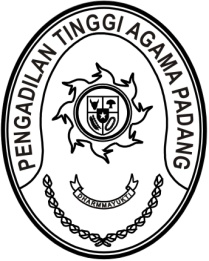 MAHKAMAH AGUNG REPUBLIK INDONESIADIREKTORAT JENDERAL BADAN PERADILAN AGAMAPENGADILAN TINGGI AGAMA PADANGJalan By Pass KM 24, Batipuh Panjang, Koto TangahKota Padang, Sumatera Barat 25171 www.pta-padang.go.id, admin@pta-padang.go.idSURAT PENUNJUKAN TIMNomor : 0000/KPTA.W3-A/PW1.1/I/2024	Sehubungan dengan surat Ketua Pengadilan Agama Tanjung Pati Nomor 
350/KPA/W3-A16/HK2.6/I/2024 tanggal 22 Januari 2024, dengan ini kami Ketua Pengadilan Tinggi Agama Padang menunjuk/menugaskan Pejabat yang namanya dalam daftar dibawah ini:Guna melakukan klarifikasi, yakni meminta tanggapan atau penjelasan lebih lanjut mengenai hal yang diadukan pada surat tersebut diatas dan segera menyampaikan hasilnya kepada kami selambatnya tanggal 2 Februari 2024.Demikian surat penunjukan ini dibuat untuk dilaksanakan sebagaimana mestinya.Padang, 29 Januari 2024Ketua,Abd. Hamid PulunganTembusan:Ketua Pengadilan Agama Tanjung Pati;NONAMA / NIPJABATANJABATANKETNONAMA / NIPKEDINASANDALAM TIMKET1Dr. Drs. H. Abdul Hadi, M.H.I.196212281993031004HakimKetua2H. Masdi, S.H.196806221990031004Panitera Muda HukumSekretaris